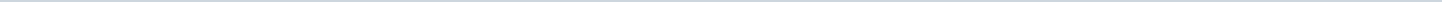 Geen documenten gevonden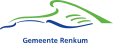 Gemeente RenkumAangemaakt op:Gemeente Renkum29-03-2024 07:30Rekenkamercommissie0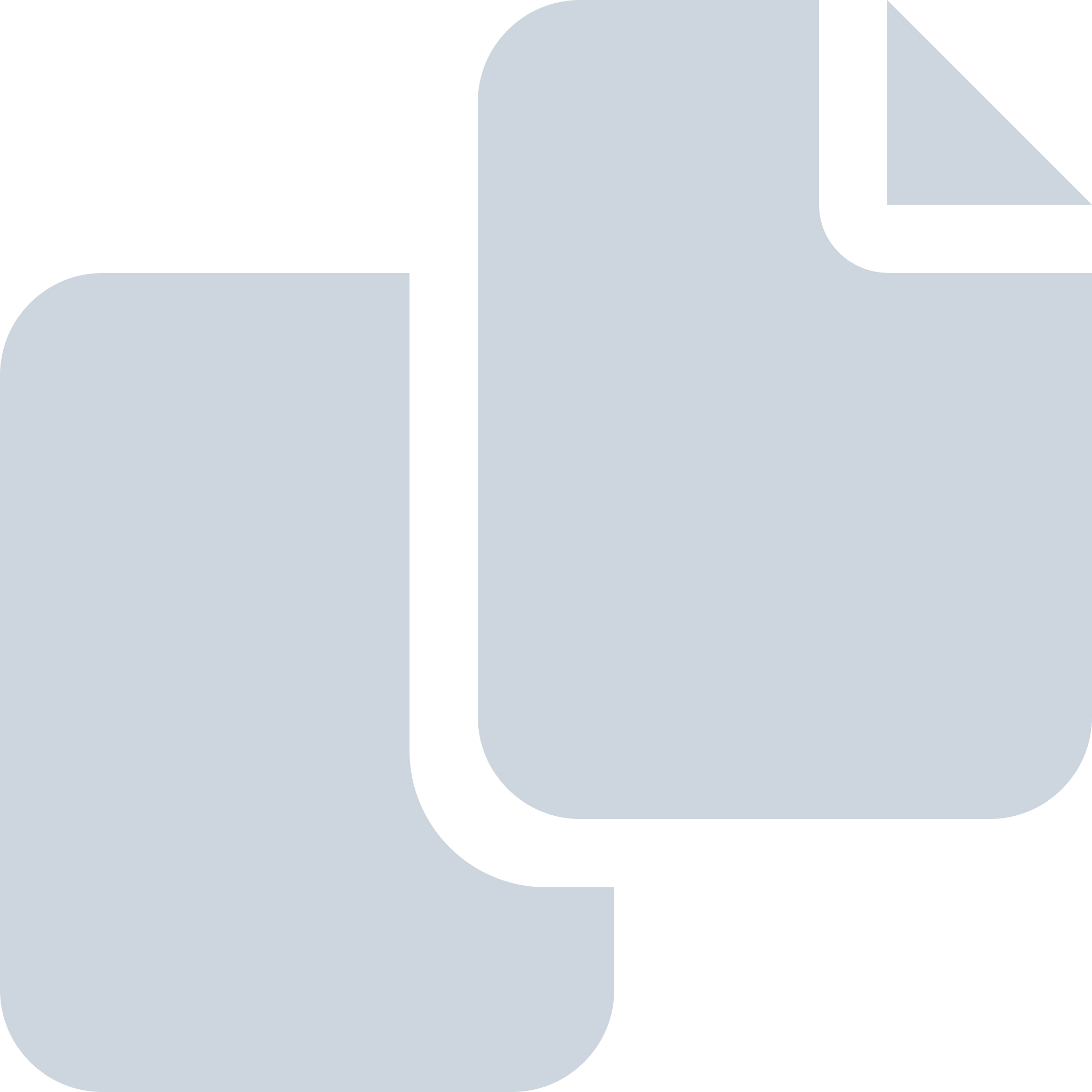 Periode: juni 2009